         Carrying CapacityDirections: Refer to the graph below to answer the questions in COMPLETE SENTENCES.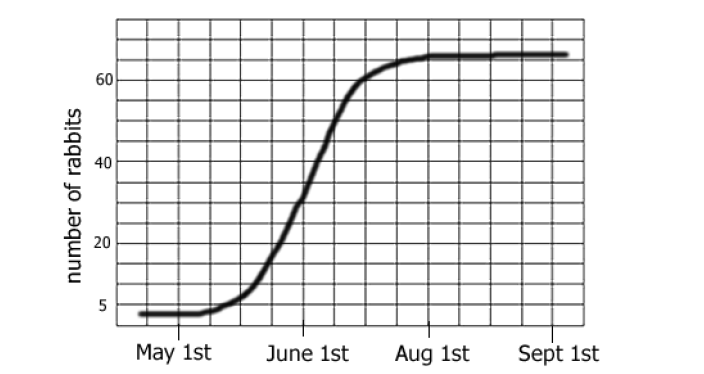 What is the rabbit population’s carrying capacity? ____________During what time frame is the population of rabbits growing the fastest? What type of population growth is represented during the time frame you mentioned in question 2?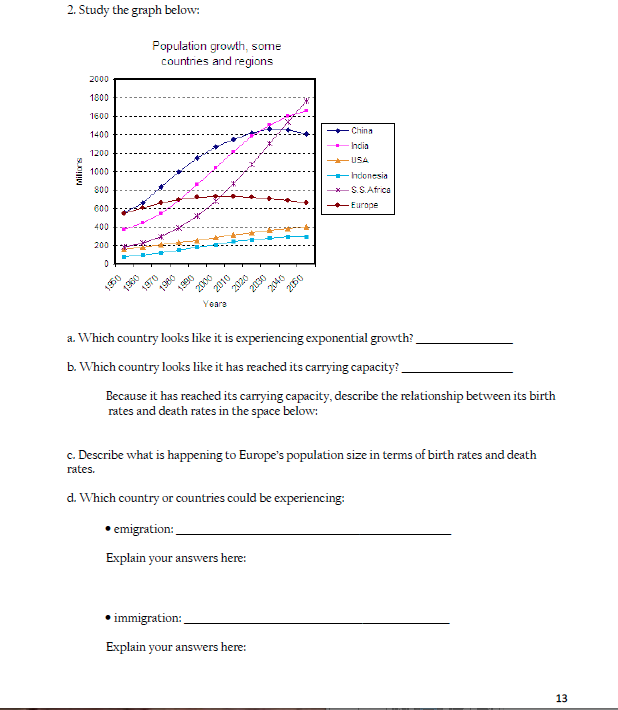 